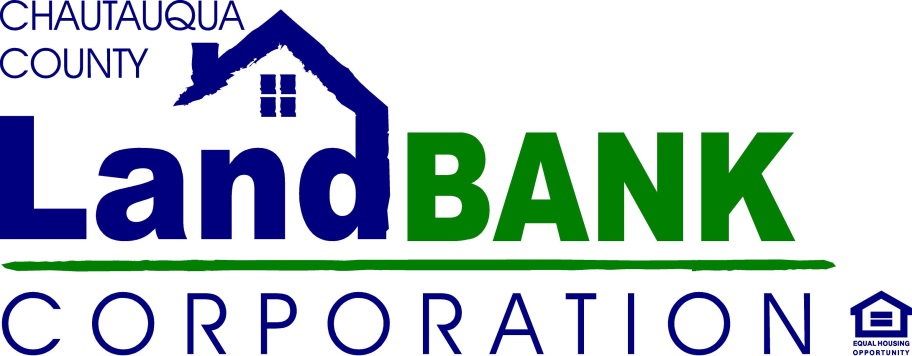 REHABS 4 SALEAPPLICATIONName  __________________________________________________________________________Address	 _______________________________	City/State/Zip  ____________________________Phone   ________________________________Email  ____________________________________Land Bank Property Address _________________________________________________________I have read and agree to the policies and terms of sale for the Rehabs 4 Sale Program. By my signature below I give consent for a confidential credit report check and financial disclosure. All information will be restricted and held in confidence by the Chautauqua County Land Bank.______________________________________Signed		____________________________Date______________________________________Printed Name	______________  Last 4 digits -SSI #Occupation________________________________ Employer __________________________________Years at current place of employment __________ Years in Occupation __________Current Salary $__________________ per hour/week/annum (please circle)Income verification provided: 			Tax Return				W2Pay StubPlease attach a copy of the above with your application.Do you believe you qualify for low-to-moderate income programs? (Your household income must be below $36,250 for a family of 2, $ 40,800 for a family of 3, and $45,300 for a family of 4) 	(circle appropriate answer)Yes   	 No  	Not SureIf you qualify, are you interested in home buying or rehab assistance program information? (circle appropriate answer)   Yes 	NoI hereby authorize the Chautauqua County Land Bank to perform a bank verification to ensure that I have the financial wherewithal to commit to the proposed reinvestment in this property.Signature							Date___________________________Financial Institution:  ___________________________Phone: _______________________________________Financial Institution: ___________________________Phone: ______________________________________